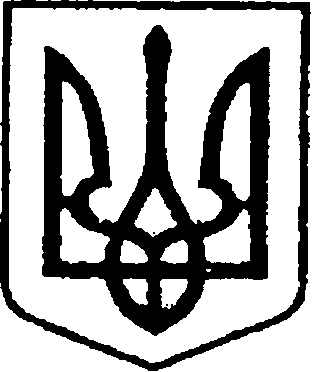 УКРАЇНА                            ЧЕРНІГІВСЬКА ОБЛАСТЬ                                              Н І Ж И Н С Ь К А    М І С Ь К А    Р А Д АВ И К О Н А В Ч И Й    К О М І Т Е ТР І Ш Е Н Н Явід 22 червня 2023 року	            м. Ніжин                                          № 237     Про нагородження з нагодидержавного свята Дня Конституції                            Відповідно до статей 40, 42, 59 Закону України «Про місцеве самоврядування в Україні», рішення Ніжинської міської ради Чернігівської області «Про внесення змін до рішення Ніжинської міської ради                            від 03 травня 2017 року № 27-23/2017 «Про затвердження Положень                  про Почесну грамоту, Грамоту та Подяку виконавчого комітету Ніжинської міської ради» від 02.02.2018р. № 18-35/2018, Регламенту виконавчого комітету Ніжинської міської ради Чернігівської області VІІI скликання, затвердженого рішенням Ніжинської міської ради Чернігівської області VІІI скликання від 24.12.2020р. № 27-4/2020, розглянувши клопотання начальника відділу діловодства та роботи зі зверненнями громадян апарату виконавчого комітету Ніжинської міської ради Тетяни ШКЛЯР, начальника відділу  з питань організації діяльності міської ради та її виконавчого комітету апарату виконавчого комітету Ніжинської міської ради Оксани ДОЛІ, директора комунального закладу «Міський центр фізичного здоров’я «Спорт для всіх» Ніжинської міської ради Чернігівської області Сергія ПІВНЯ виконавчий комітет Ніжинської міської ради вирішив: 1. Нагородити Грамотою виконавчого комітету Ніжинської міської ради за значний особистий внесок у розвиток місцевого самоврядування міста Ніжина, високий професіоналізм та з нагоди відзначення державного свята – Дня Конституції:1.1. ПУЗІКОВУ Вікторію Сергіївну, начальника сектору діловодства, обліку та контролю відділу діловодства та роботи зі зверненнями громадян апарату виконавчого комітету Ніжинської міської ради.2. Оголосити Подяку виконавчого комітету Ніжинської міської ради Чернігівської області за значний особистий внесок у розвиток місцевого самоврядування міста Ніжина, високий професіоналізм та з нагоди відзначення державного свята – Дня Конституції:	2.1. КОНСТАНТИТНЕНКО Марині Миколаївні, головному спеціалісту сектору прийому громадян відділу діловодства та роботи зі зверненнями громадян апарату виконавчого комітету Ніжинської міської ради;	2.2. КУМІНОВУ Антону Вікторовичу, головному спеціалісту відділу з питань організації діяльності міської ради та її виконавчого комітету апарату виконавчого комітету Ніжинської міської ради;	2.3. КАРПЮК Ірині Василівні, головному фахівцю КЗ «Міський центр фізичного здоров’я «Спорт для всіх»;	2.4. КОБЗАРЮ Андрію Васильовичу, робітнику КЗ «Міський центр фізичного здоров’я «Спорт для всіх».	 3. Сектору з питань кадрової політики відділу юридично-кадрового забезпечення апарату виконавчого комітету Ніжинської міської ради (Людмила КУЧЕР) забезпечити оприлюднення цього рішення на офіційному сайті Ніжинської міської ради.   4. Відділу бухгалтерського обліку апарату виконавчого комітету Ніжинської міської ради (Наталія ЄФІМЕНКО) забезпечити виконання цього рішення у частині придбання бланку Грамоти, Подяк, рамок.    5. Контроль за виконанням цього рішення покласти на керуючого справами виконавчого комітету Ніжинської міської ради Валерія САЛОГУБА. Міський голова                                                                      Олександр КОДОЛАПояснювальна запискадо проєкту рішення «Про нагородження з нагодидержавного свята Дня Конституції»	Відповідно до ст. 40 Закону України «Про місцеве самоврядування                в Україні», рішення Ніжинської міської ради Чернігівської області                     «Про внесення змін до рішення Ніжинської міської ради від 03 травня                 2017 року №27-23/2017 «Про затвердження Положень про Почесну грамоту, Грамоту та Подяку виконавчого комітету Ніжинської міської ради»                        від 02.02.2018р. №18-35/2018, клопотання начальника відділу діловодства та роботи зі зверненнями громадян апарату виконавчого комітету Ніжинської міської ради Тетяни ШКЛЯР, начальника відділу  з питань організації діяльності міської ради та її виконавчого комітету апарату виконавчого комітету Ніжинської міської ради Оксани ДОЛІ, директора комунального закладу «Міський центр фізичного здоров’я «Спорт для всіх» Ніжинської міської ради Чернігівської області Сергія ПІВНЯ до нагородження Грамотою та Подяками виконавчого комітету Ніжинської міської ради Чернігівської області пропонуються кандидатури з нагоди відзначення державного свята – Дня  Конституції.	Проєкт рішення складається з п’яти  розділів. Доповідати проєкт рішення на засіданні буде начальник сектору з питань кадрової політики відділу юридично-кадрового забезпечення апарату виконавчого комітету Ніжинської міської ради – Людмила КУЧЕР.Начальник відділу юридично-кадровогозабезпечення апарату виконавчогокомітету Ніжинської міської ради                                                В’ячеслав ЛЕГА